Hierbij bied ik u een tweede nota van wijziging inzake het bovenvermelde voorstel aan.De Minister van Veiligheid en Justitie,G.A. van der Steur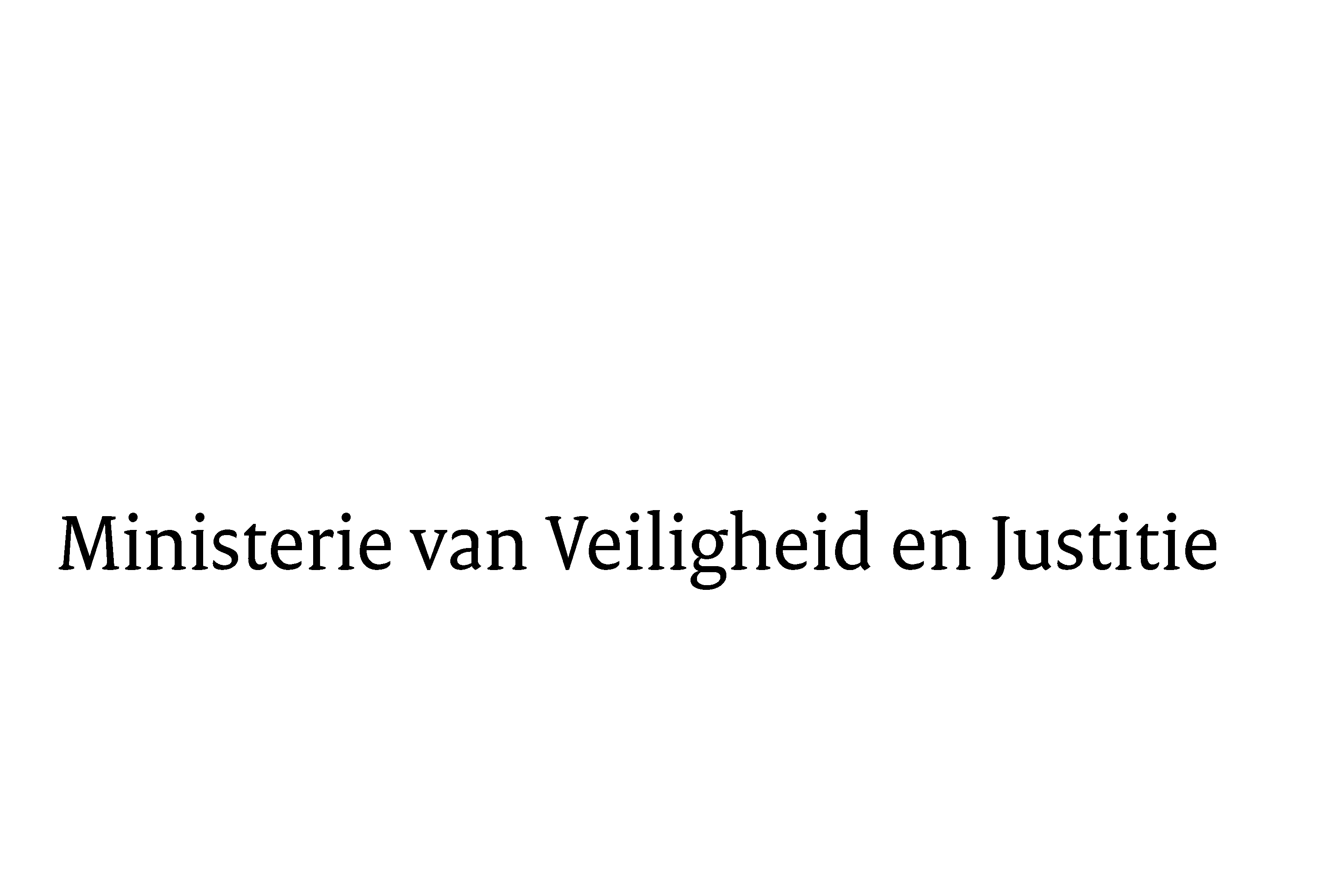 > Retouradres Postbus 20301 2500 EH  Den Haag> Retouradres Postbus 20301 2500 EH  Den HaagAan de Voorzitter van de Tweede Kamer der Staten-GeneraalPostbus 200182500 EA  DEN HAAGAan de Voorzitter van de Tweede Kamer der Staten-GeneraalPostbus 200182500 EA  DEN HAAGDatum13 juni 2016OnderwerpVoorstel van wet tot wijziging van de Wet regulering prostitutie en bestrijding misstanden seksbranche  (33 885)Directie Wetgeving en Juridische ZakenSector Staats- en bestuursrechtTurfmarkt 1472511 DP  Den HaagPostbus 203012500 EH  Den Haagwww.rijksoverheid.nl/venjOns kenmerk772081Bij beantwoording de datum en ons kenmerk vermelden. Wilt u slechts één zaak in uw brief behandelen.